6.01.2023 16:27	Şablon ÖnizlemeKayıt yapılan IP adresleri (Kapat)ebap.batman.edu.tr/?act=oneri_tur_onizleme&mode=clear&tpl=EkTalepAvansMahsup.tpl&type=ekTalep	1/1T.C.BATMAN ÜNİVERSİTESİ BİLİMSEL ARAŞTIRMA PROJELERİ BİRİMİİŞ AVANSI / KREDİSİ MAHSUP FORMU / HİZMETİN YAPTIRILDIĞINA DAİR TUTANAK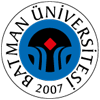 T.C.BATMAN ÜNİVERSİTESİ BİLİMSEL ARAŞTIRMA PROJELERİ BİRİMİİŞ AVANSI / KREDİSİ MAHSUP FORMU / HİZMETİN YAPTIRILDIĞINA DAİR TUTANAKT.C.BATMAN ÜNİVERSİTESİ BİLİMSEL ARAŞTIRMA PROJELERİ BİRİMİİŞ AVANSI / KREDİSİ MAHSUP FORMU / HİZMETİN YAPTIRILDIĞINA DAİR TUTANAKT.C.BATMAN ÜNİVERSİTESİ BİLİMSEL ARAŞTIRMA PROJELERİ BİRİMİİŞ AVANSI / KREDİSİ MAHSUP FORMU / HİZMETİN YAPTIRILDIĞINA DAİR TUTANAKT.C.BATMAN ÜNİVERSİTESİ BİLİMSEL ARAŞTIRMA PROJELERİ BİRİMİİŞ AVANSI / KREDİSİ MAHSUP FORMU / HİZMETİN YAPTIRILDIĞINA DAİR TUTANAKT.C.BATMAN ÜNİVERSİTESİ BİLİMSEL ARAŞTIRMA PROJELERİ BİRİMİİŞ AVANSI / KREDİSİ MAHSUP FORMU / HİZMETİN YAPTIRILDIĞINA DAİR TUTANAKT.C.BATMAN ÜNİVERSİTESİ BİLİMSEL ARAŞTIRMA PROJELERİ BİRİMİİŞ AVANSI / KREDİSİ MAHSUP FORMU / HİZMETİN YAPTIRILDIĞINA DAİR TUTANAKT.C.BATMAN ÜNİVERSİTESİ BİLİMSEL ARAŞTIRMA PROJELERİ BİRİMİİŞ AVANSI / KREDİSİ MAHSUP FORMU / HİZMETİN YAPTIRILDIĞINA DAİR TUTANAKT.C.BATMAN ÜNİVERSİTESİ BİLİMSEL ARAŞTIRMA PROJELERİ BİRİMİİŞ AVANSI / KREDİSİ MAHSUP FORMU / HİZMETİN YAPTIRILDIĞINA DAİR TUTANAKT.C.BATMAN ÜNİVERSİTESİ BİLİMSEL ARAŞTIRMA PROJELERİ BİRİMİİŞ AVANSI / KREDİSİ MAHSUP FORMU / HİZMETİN YAPTIRILDIĞINA DAİR TUTANAKT.C.BATMAN ÜNİVERSİTESİ BİLİMSEL ARAŞTIRMA PROJELERİ BİRİMİİŞ AVANSI / KREDİSİ MAHSUP FORMU / HİZMETİN YAPTIRILDIĞINA DAİR TUTANAKProje yürütücüsü:Proje yürütücüsü:Açılan avansmiktarı:Açılan avansmiktarı:0,00 TLProjenin adı:Projenin adı:Proje No:Proje No:Avans açılıştarihi:Avans açılıştarihi:Telefon:Telefon:Bilimsel Araştırma Projeleri Koordinasyon Birimi tarafından yürütülen, yukarıda belirtmiş olduğum projem kapsamında yapmış olduğumuz talep doğrultusunda avans / kredi açılmıştırHarcama yetkilisi mutemedi olarak görevlendirildiğim projemden verilen avans/kredi ile yapmış olduğum harcamalara ait aşağıda belirttiğim ve ekteki belgelerde yer alan mal ve hizmetler piyasa araştırması yapılarak en uygun şartlarda satın alınmış ve gerekli belgeler hazırlanmıştır. Bilgilerinizi ve gereğini arz ederim.06-01-2023İmza :Bilimsel Araştırma Projeleri Koordinasyon Birimi tarafından yürütülen, yukarıda belirtmiş olduğum projem kapsamında yapmış olduğumuz talep doğrultusunda avans / kredi açılmıştırHarcama yetkilisi mutemedi olarak görevlendirildiğim projemden verilen avans/kredi ile yapmış olduğum harcamalara ait aşağıda belirttiğim ve ekteki belgelerde yer alan mal ve hizmetler piyasa araştırması yapılarak en uygun şartlarda satın alınmış ve gerekli belgeler hazırlanmıştır. Bilgilerinizi ve gereğini arz ederim.06-01-2023İmza :Bilimsel Araştırma Projeleri Koordinasyon Birimi tarafından yürütülen, yukarıda belirtmiş olduğum projem kapsamında yapmış olduğumuz talep doğrultusunda avans / kredi açılmıştırHarcama yetkilisi mutemedi olarak görevlendirildiğim projemden verilen avans/kredi ile yapmış olduğum harcamalara ait aşağıda belirttiğim ve ekteki belgelerde yer alan mal ve hizmetler piyasa araştırması yapılarak en uygun şartlarda satın alınmış ve gerekli belgeler hazırlanmıştır. Bilgilerinizi ve gereğini arz ederim.06-01-2023İmza :Bilimsel Araştırma Projeleri Koordinasyon Birimi tarafından yürütülen, yukarıda belirtmiş olduğum projem kapsamında yapmış olduğumuz talep doğrultusunda avans / kredi açılmıştırHarcama yetkilisi mutemedi olarak görevlendirildiğim projemden verilen avans/kredi ile yapmış olduğum harcamalara ait aşağıda belirttiğim ve ekteki belgelerde yer alan mal ve hizmetler piyasa araştırması yapılarak en uygun şartlarda satın alınmış ve gerekli belgeler hazırlanmıştır. Bilgilerinizi ve gereğini arz ederim.06-01-2023İmza :Bilimsel Araştırma Projeleri Koordinasyon Birimi tarafından yürütülen, yukarıda belirtmiş olduğum projem kapsamında yapmış olduğumuz talep doğrultusunda avans / kredi açılmıştırHarcama yetkilisi mutemedi olarak görevlendirildiğim projemden verilen avans/kredi ile yapmış olduğum harcamalara ait aşağıda belirttiğim ve ekteki belgelerde yer alan mal ve hizmetler piyasa araştırması yapılarak en uygun şartlarda satın alınmış ve gerekli belgeler hazırlanmıştır. Bilgilerinizi ve gereğini arz ederim.06-01-2023İmza :Bilimsel Araştırma Projeleri Koordinasyon Birimi tarafından yürütülen, yukarıda belirtmiş olduğum projem kapsamında yapmış olduğumuz talep doğrultusunda avans / kredi açılmıştırHarcama yetkilisi mutemedi olarak görevlendirildiğim projemden verilen avans/kredi ile yapmış olduğum harcamalara ait aşağıda belirttiğim ve ekteki belgelerde yer alan mal ve hizmetler piyasa araştırması yapılarak en uygun şartlarda satın alınmış ve gerekli belgeler hazırlanmıştır. Bilgilerinizi ve gereğini arz ederim.06-01-2023İmza :Bilimsel Araştırma Projeleri Koordinasyon Birimi tarafından yürütülen, yukarıda belirtmiş olduğum projem kapsamında yapmış olduğumuz talep doğrultusunda avans / kredi açılmıştırHarcama yetkilisi mutemedi olarak görevlendirildiğim projemden verilen avans/kredi ile yapmış olduğum harcamalara ait aşağıda belirttiğim ve ekteki belgelerde yer alan mal ve hizmetler piyasa araştırması yapılarak en uygun şartlarda satın alınmış ve gerekli belgeler hazırlanmıştır. Bilgilerinizi ve gereğini arz ederim.06-01-2023İmza :Bilimsel Araştırma Projeleri Koordinasyon Birimi tarafından yürütülen, yukarıda belirtmiş olduğum projem kapsamında yapmış olduğumuz talep doğrultusunda avans / kredi açılmıştırHarcama yetkilisi mutemedi olarak görevlendirildiğim projemden verilen avans/kredi ile yapmış olduğum harcamalara ait aşağıda belirttiğim ve ekteki belgelerde yer alan mal ve hizmetler piyasa araştırması yapılarak en uygun şartlarda satın alınmış ve gerekli belgeler hazırlanmıştır. Bilgilerinizi ve gereğini arz ederim.06-01-2023İmza :Bilimsel Araştırma Projeleri Koordinasyon Birimi tarafından yürütülen, yukarıda belirtmiş olduğum projem kapsamında yapmış olduğumuz talep doğrultusunda avans / kredi açılmıştırHarcama yetkilisi mutemedi olarak görevlendirildiğim projemden verilen avans/kredi ile yapmış olduğum harcamalara ait aşağıda belirttiğim ve ekteki belgelerde yer alan mal ve hizmetler piyasa araştırması yapılarak en uygun şartlarda satın alınmış ve gerekli belgeler hazırlanmıştır. Bilgilerinizi ve gereğini arz ederim.06-01-2023İmza :Bilimsel Araştırma Projeleri Koordinasyon Birimi tarafından yürütülen, yukarıda belirtmiş olduğum projem kapsamında yapmış olduğumuz talep doğrultusunda avans / kredi açılmıştırHarcama yetkilisi mutemedi olarak görevlendirildiğim projemden verilen avans/kredi ile yapmış olduğum harcamalara ait aşağıda belirttiğim ve ekteki belgelerde yer alan mal ve hizmetler piyasa araştırması yapılarak en uygun şartlarda satın alınmış ve gerekli belgeler hazırlanmıştır. Bilgilerinizi ve gereğini arz ederim.06-01-2023İmza :Bilimsel Araştırma Projeleri Koordinasyon Birimi tarafından yürütülen, yukarıda belirtmiş olduğum projem kapsamında yapmış olduğumuz talep doğrultusunda avans / kredi açılmıştırHarcama yetkilisi mutemedi olarak görevlendirildiğim projemden verilen avans/kredi ile yapmış olduğum harcamalara ait aşağıda belirttiğim ve ekteki belgelerde yer alan mal ve hizmetler piyasa araştırması yapılarak en uygun şartlarda satın alınmış ve gerekli belgeler hazırlanmıştır. Bilgilerinizi ve gereğini arz ederim.06-01-2023İmza :YAPILAN HARCAMALAR VE AVANS/KREDİ İADELERİ İLE İLGİLİ BELGELERYAPILAN HARCAMALAR VE AVANS/KREDİ İADELERİ İLE İLGİLİ BELGELERYAPILAN HARCAMALAR VE AVANS/KREDİ İADELERİ İLE İLGİLİ BELGELERYAPILAN HARCAMALAR VE AVANS/KREDİ İADELERİ İLE İLGİLİ BELGELERYAPILAN HARCAMALAR VE AVANS/KREDİ İADELERİ İLE İLGİLİ BELGELERYAPILAN HARCAMALAR VE AVANS/KREDİ İADELERİ İLE İLGİLİ BELGELERYAPILAN HARCAMALAR VE AVANS/KREDİ İADELERİ İLE İLGİLİ BELGELERYAPILAN HARCAMALAR VE AVANS/KREDİ İADELERİ İLE İLGİLİ BELGELERYAPILAN HARCAMALAR VE AVANS/KREDİ İADELERİ İLE İLGİLİ BELGELERYAPILAN HARCAMALAR VE AVANS/KREDİ İADELERİ İLE İLGİLİ BELGELERYAPILAN HARCAMALAR VE AVANS/KREDİ İADELERİ İLE İLGİLİ BELGELERBELGENİN TÜRÜ(Fatura, Makbuz, Dekont vb.)BELGENİN ALINDIĞI YERBELGENİN ALINDIĞI YERBELGENİN ALINDIĞI YERBELGENİN NOSUBELGENİN NOSUBELGENİN TARİHİBELGENİN İÇERİĞİBELGENİN İÇERİĞİTUTARI (TL)TUTARI (TL)TOPLAM:TOPLAM:TOPLAM:TOPLAM:TOPLAM:TOPLAM:TOPLAM:TOPLAM:TOPLAM:0,000,00HARCAMA YETKİLİSİ MUTEMEDİ'NİNHARCAMA YETKİLİSİ MUTEMEDİ'NİNHARCAMA YETKİLİSİ MUTEMEDİ'NİNHARCAMA YETKİLİSİ MUTEMEDİ'NİNHARCAMA YETKİLİSİ MUTEMEDİ'NİNHARCAMA YETKİLİSİ MUTEMEDİ'NİNHARCAMA YETKİLİSİ MUTEMEDİ'NİNHARCAMA YETKİLİSİ MUTEMEDİ'NİNHARCAMA YETKİLİSİ MUTEMEDİ'NİNHARCAMA YETKİLİSİ MUTEMEDİ'NİNHARCAMA YETKİLİSİ MUTEMEDİ'NİN(PROJE YÜRÜTÜCÜSÜ / PROJE EKİBİNDEN BELİRLENEN KİŞİ)(PROJE YÜRÜTÜCÜSÜ / PROJE EKİBİNDEN BELİRLENEN KİŞİ)(PROJE YÜRÜTÜCÜSÜ / PROJE EKİBİNDEN BELİRLENEN KİŞİ)(PROJE YÜRÜTÜCÜSÜ / PROJE EKİBİNDEN BELİRLENEN KİŞİ)(PROJE YÜRÜTÜCÜSÜ / PROJE EKİBİNDEN BELİRLENEN KİŞİ)(PROJE YÜRÜTÜCÜSÜ / PROJE EKİBİNDEN BELİRLENEN KİŞİ)(PROJE YÜRÜTÜCÜSÜ / PROJE EKİBİNDEN BELİRLENEN KİŞİ)(PROJE YÜRÜTÜCÜSÜ / PROJE EKİBİNDEN BELİRLENEN KİŞİ)(PROJE YÜRÜTÜCÜSÜ / PROJE EKİBİNDEN BELİRLENEN KİŞİ)(PROJE YÜRÜTÜCÜSÜ / PROJE EKİBİNDEN BELİRLENEN KİŞİ)(PROJE YÜRÜTÜCÜSÜ / PROJE EKİBİNDEN BELİRLENEN KİŞİ)Adı Soyadı:Adı Soyadı:Adı Soyadı:İMZAİMZAİMZAT.C. Kimlik No:T.C. Kimlik No:T.C. Kimlik No: